附件2广州市长期护理保险协议定点服务机构条件评估工作流程图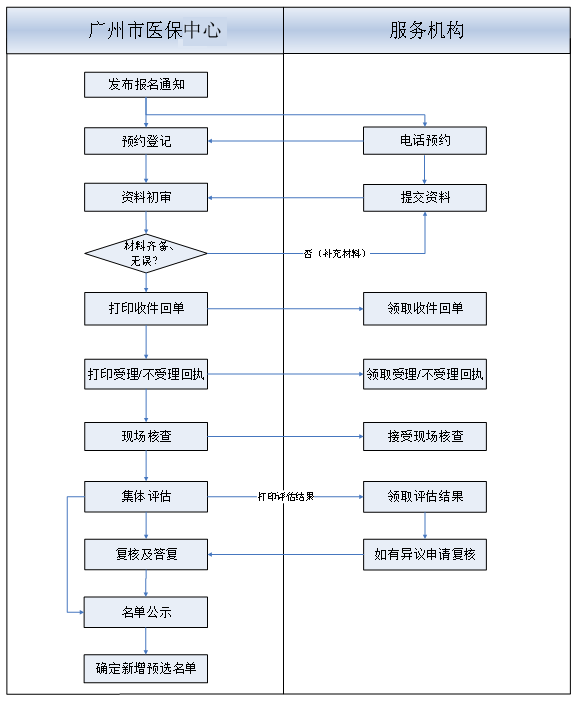 